	Na temelju članka 24. stavak 1. Zakona o sustavu civilne zaštite (Narodne novine broj 82/15, 118/18, 31/20, 20/21) i članka 5. Pravilnika o sastavu stožera, načinu rada te uvjetima za imenovanje načelnika, zamjenika načelnika i članova stožera civilne zaštite donosim:O D L U K Uo razrješenju i imenovanju načelnika Stožera civilne zaštite Općine MatuljiBruno Frlan razrješuje se dužnosti načelnika Stožera civilne zaštite Općine Matulji.Za načelnika stožera civilne zaštite Općine Matulji imenuje se zamjenik općinskog načelnika Općine Matulji Eduard Baćić.DOSTAVITI:1. Bruno Frlan2. Eduard Baćić,3. Ronald Puharić, - ovdje - 4. Dr Sonja Bačić Požgaj, Dom zdravlja PGŽ5. Ervino Mrak, Komunalac d.o.o.6. Željko Šporer, MUP ravnateljstvo CZ7. Tomislav Milković, Načelnik PP Opatija8. Gordan Filinić, Zapovjednik JVP Opatija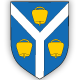 OPĆINA MATULJIOPĆINA MATULJIKLASA:   810-01/21-01/0005 URBROJ: 810-01/21-01/0002Matulji, 08.lipnja 2021.godine KLASA:   810-01/21-01/0005 URBROJ: 810-01/21-01/0002Matulji, 08.lipnja 2021.godine Općinski načelnik Vedran Kinkela